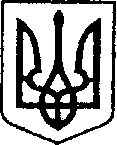 УКРАЇНАЧЕРНІГІВСЬКА ОБЛАСТЬН І Ж И Н С Ь К А    М І С Ь К А    Р А Д А31 сесія VIII скликанняР І Ш Е Н Н Явід  20  червня 2023 р.               м. Ніжин	                                  №  69-31/2023Про затвердження Положення про відділ міжнародних зв’язків та інвестиційної діяльностівиконавчого комітету Ніжинської міської ради Чернігівської області Відповідно до статей 26, 42, 59, 73 Закону України «Про місцеве самоврядування в Україні», рішення Ніжинської міської ради від 
20.06.2023 року № 64-31/2023 «Про внесення змін до пункту 1 рішення Ніжинської міської ради від 24 листопада 2015 року №6-2/2015 «Про затвердження структури апарату виконавчого комітету, виконавчих органів виконавчого комітету Ніжинської міської ради Чернігівської області та їх чисельності», регламенту Ніжинської міської ради Чернігівської області, затвердженого рішенням Ніжинської міської ради 8 скликання Чернігівської області від 27 листопада 2020 року №3-2/2020 (зі змінами), з метою забезпечення ефективного здійснення повноважень посадовими особами місцевого самоврядування, покладених на них завдань, обов’язків та повноважень, міська рада вирішила:1. Затвердити Положення про відділ міжнародних зв’язків та інвестиційної діяльності виконавчого комітету Ніжинської міської ради Чернігівської області (далі – Положення), що додається.2. Начальникові відділу міжнародних зв’язків та інвестиційної діяльності виконавчого комітету Ніжинської міської ради Чернігівської області привести посадові інструкції посадових осіб відділу у відповідність до Положення, що затверджене цим рішенням. 3. Відділу з питань організації діяльності міської ради та її виконавчого комітету апарату виконавчого комітету Ніжинської міської ради Чернігівської області (Доля О.В.) забезпечити оприлюднення цього рішення шляхом розміщення на офіційному сайті Ніжинської міської ради.4. Організацію виконання цього рішення покласти на першого заступника міського голови з питань діяльності виконавчих органів ради Вовченка Ф.І. 5. Контроль за виконанням цього рішення покласти на постійну депутатську комісію міської ради з питань регламенту, депутатської діяльності та етики, законності, правопорядку, антикорупційної політики, свободи слова та зв’язків з громадськістю (голова комісії Салогуб В.В.) та постійну депутатську комісію міської ради з питань соціально-економічного розвитку, підприємництва, інвестиційної діяльності, комунальної власності, бюджету та фінансів (голова комісії Мамедов В.Х.).Міський голова 						Олександр КОДОЛАВізують:Начальник відділу економікита інвестиційної діяльності                                                       Тетяна ГАВРИШСекретар міської ради							Юрій ХОМЕНКОЗаступник міського голови з питаньдіяльності виконавчих органів ради			              Сергій СМАГАНачальник фінансового управління			         Людмила ПИСАРЕНКОНачальник відділу юридично-кадрового забезпечення					  В’ячеслав ЛЕГАГолова постійної комісії міської ради зпитань регламенту, законності, охорониправ і свобод громадян, запобігання корупції,адміністративного-територіального устрою,депутатської діяльності та етики				        Валерій САЛОГУБГолова постійної комісії міської ради з питань соціально-економічногорозвитку, підприємництва, інвестиційної діяльності, комунальної власності,  бюджету та фінансів			               Володимир МАМЕДОВЗАТВЕРДЖЕНО                                                                                                                                                                                                                           Рішення Ніжинської міської ради                                                                                                                                                                                                                           від  20  червня 2023 року № 69-31/2023ПОЛОЖЕННЯ
про відділ міжнародних зв’язків та інвестиційної діяльності виконавчого комітету Ніжинської міської ради Чернігівської областіІ. Загальні положення           1.1. Відділ міжнародних зв’язків та інвестиційної діяльності виконавчого комітету Ніжинської міської ради (далі - Відділ) є виконавчим органом виконавчого комітету Ніжинської міської ради та реалізує повноваження у сфері міжнародних відносин та інвестиційної діяльності. 1.2. Утворення, реорганізація, ліквідація Відділу, затвердження Положення про Відділ, внесення змін та доповнень до нього є виключною компетенцією Ніжинської міської ради.          1.3. Відділ підпорядковується безпосередньо міському голові (особі, яка здійснює його повноваження), першому заступнику міського голови  з питань діяльності виконавчих органів ради.          1.4. Відділ у своїй діяльності керується Конституцією та Законами України «Про місцеве самоврядування в Україні», «Про службу в органах місцевого самоврядування», «Про запобігання корупції»,  «Про інвестиційну діяльність», «Про звернення громадян», «Про доступ до публічної інформації», «Про інформацію», актами Президента України та постановами Верховної Ради України, актами Кабінету Міністрів України, іншими актами законодавства України, розпорядженнями голови Чернігівської обласної державної адміністрації, рішеннями Чернігівської обласної ради, рішеннями Ніжинської міської ради та її виконавчого комітету, розпорядженнями міського голови та цим Положенням. 1.5. Відділ утримується за рахунок коштів бюджету Ніжинської міської територіальної громади.1.6. У процесі службової діяльності, відповідно до покладених  на нього завдань, функцій та повноважень, Відділ взаємодіє з структурними підрозділами виконавчих органів Ніжинської міської ради, представницькими органами, постійними комісіями Ніжинської міської ради, депутатами, Радою підприємців при Ніжинській міській раді, підприємствами, установами, організаціями та закладами усіх форм власності, об’єднаннями громадян та окремими громадянами з питань, що входять до компетенції Відділу.	ІІ. Структура та організація роботи Відділу   2.1. Діяльність Відділу здійснюється відповідно до щомісячних планів роботи, погоджених першим заступником міського голови та затверджених міським головою.          2.2. Відділ очолює начальник, який одноосібно здійснює загальне керівництво роботою Відділу.          2.3. Начальник та інші посадові особи Відділу призначаються на посаду та звільняються з посади міським головою, в установленому законодавством України порядком.   2.4. Начальник та всі працівники Відділу є посадовими особами місцевого самоврядування.   2.5. На начальника та інших посадових осіб Відділу у повному обсязі поширюється дія Законів України «Про місцеве самоврядування в Україні», «Про службу в органах місцевого самоврядування», «Про запобігання корупції», «Про очищення влади», інших законів України і підзаконних нормативно-правових актів з питань служби в органах місцевого самоврядування.  2.6. Начальник відділу несе персональну відповідальність за виконання покладених на відділ цим Положенням завдань, функцій та повноважень.   2.7. Начальник відділу розподіляє обов’язки між посадовими особами відділу. Обов’язки та повноваження посадових осіб відділу визначаються 
із завдань, функцій та повноважень, покладених на відділ цим Положенням. 2.8. Усі посадові особи відділу виконують обов’язки  у межах повноважень, визначених їх посадовими інструкціями, що погоджуються заступником міського голови та затверджуються міським головою (особою, яка здійснює його повноваження).        2.9. На посади начальника та інших посадових осіб відділу призначаються особи, які у повній мірі відповідають вимогам Закону України «Про службу в органах місцевого самоврядування», мають відповідний рівень кваліфікації згідно з Типовими професійно-кваліфікаційними характеристиками посадових осіб місцевого самоврядування, що затверджені наказом Національного агентства з питань державної служби від 07.11.2019 року №203-19 у порядку, що визначений Законом.ІІІ. Основні функції та завдання          3.1.Основним завданням Відділу є:      3.1.1. реалізація державної політики у межах Ніжинської міської територіальної громади з питань міжнародних зв’язків та інвестиційної діяльності;       3.1.2. забезпечення виконання стратегічних цілей, завдань, проектних пропозицій Стратегії розвитку міської ТГ, що відносяться до компетенції відділу та  координує виконання решти цілей, готує звіти про її виконання; 3.1.3.  cприяння виконанню зобов'язань за міжнародними договорами України на території міста;3.1.4. cприяння розвитку міжнародного співробітництва у галузі економіки, торгівлі, захисту прав людини, екологічної безпеки, охорони здоров'я, науки, освіти, культури, туризму, фізкультури і спорту та інших сфер суспільного життя;3.1.5. cприяння активізації зовнішньоекономічних зв'язків підприємств, установ та організацій;3.1.6. проведення заходів та сприяння створенню належних умов, спрямованих на налагодження партнерських відносин між містами, громадами та регіонами; 3.1.7. налагодження співпраці з українськими та закордонними містами, встановлення нових і підтримка діючих зв’язків з порідненими містами;3.1.8. проведення заходів, спрямованих на покращення інвестиційного клімату, залучення інвестицій, популяризацію міста, організація і проведення семінарів, конференцій, інших заходів щодо обміну передовим досвідом у сфері міжнародної та інвестиційної діяльності;3.1.9. грантрайтингова діяльність та проєктний менеджмент, що спрямовані на розвиток громади та міста.	3.2. У відповідності до завдань відділ міжнародних зв’язків та інвестиційної діяльності виконавчого комітету Ніжинської міської ради (далі - Відділ міжнародних зв’язків та інвестиційної діяльності) має наступні повноваження:3.2.1. Представляє в межах наданих йому повноважень інтереси виконавчого комітету міської ради у відносинах з відповідними органами суб'єктів або адміністративно-територіальних утворень іноземних держав, а також з міжнародними організаціями та установами, фізичними особами з питань міжнародного співробітництва;3.2.2. сприяє розвитку міжнародного співробітництва в галузі економіки, захисту прав людини, екологічної безпеки, охорони здоров’я, науки, культури, туризму, фізичної культури та спорту;3.2.3. координує та контролює в межах своїх повноважень міжнародні зв'язки, діяльність структурних підрозділів виконавчого комітету у сфері зовнішніх відносин; 3.2.4. здійснює підготовку проектів угод, договорів, меморандумів, протоколів зустрічей і комюніке з питань зовнішніх відносин;3.2.5. за дорученням міського голови та його заступників бере участь у переговорах з представниками установ та організацій іноземних держав з питань, що належать до його компетенції, а також представляє Ніжинську міську ТГ в різноманітних міжнародних заходах; 3.2.6. бере участь у розробці та погодженні в установленому порядку програм перебування делегацій, груп та окремих представників іноземних держав у частині, що стосується міста, організовує протокольні заходи під час проведення зустрічей з міським головою, заступниками міського голови; 3.2.7. готує матеріали з питань, що стосуються співробітництва міста для засідань робочих груп, експертів, делегаціям міста, що відряджаються за кордон;3.2.8. розробляє та надає пропозиції щодо ініціатив міжнародного характеру та заходів, спрямованих на підвищення ефективності співпраці міста з відповідними суб'єктами або адміністративно-територіальними утвореннями іноземних держав, а також міжнародними організаціями. 3.2.9. бере, в установленому порядку, участь в роботі міжнародних організацій, офіційних делегацій, міжурядових комісій, комітетів, робочих груп тощо;3.2.10. забезпечує листування іноземною мовою з партнерськими містами, організаціями, донорськими організаціями, дипломатичними установами тощо;3.2.11. співпрацює з аналогічними підрозділами в органах місцевого самоврядування України, поріднених міст за кордоном, дипломатичними та іншими представництвами, обласною державною адміністрацією, громадськими організаціями, об’єднаннями громадян тощо, які займаються питаннями розвитку міжнародних зв’язків, інвестиційнийної та проєктної діяльності;3.2.12. у разі необхідності, координує здійснення дружніх зв'язків організацій та установ зарубіжних міст-побратимів і міст-партнерів з організаціями та установами Ніжина та Ніжинської ТГ;3.2.14. розробляє та подає на розгляд Ніжинської міської ради щорічні програми у сферах, що відносяться до компетенції відділу, забезпечує виконання їх заходів та звітує про результати їх виконання;3.2.15. сприяє оформленню в установленому порядку відряджень за кордон працівників виконавчого комітету, підприємств, установ і організацій у складі делегацій міста Ніжина;3.2.16. готує інформаційні та аналітичні матеріали для делегацій міста Ніжина, які відбувають у відрядження за кордон для участі у роботі міжнародних організацій, міжнародних конференцій, симпозіумів, зустрічей, переговорів та інших заходів міжнародного характеру;3.2.17. виконує інші функції, що випливають з покладених на відділ завдань.        3.2.18. сприяє залученню наукового потенціалу Ніжинської міської ТГ до розробки інвестиційних проектів та внесення пропозицій щодо пріоритетних напрямків інвестиційної діяльності;3.2.19. здійснює аналіз фінансової, ринкової, транспортної, телекомунікаційної інфраструктури міста для здійснення інвестиційних програм;3.2.20. сприяє налагодженню міжнародних зв’язків Ніжинської міської ради в галузі інвестиційної діяльності, пропаганди інвестиційної привабливості міста, цільового пошуку та встановленню контактів з потенційними інвесторами, представниками зовнішніх джерел фінансування;3.2.21. здійснює розробку та сприяння реалізації міських інвестиційних проєктів і програм;3.2.22. сприяє залученню позабюджетних коштів для реалізації стратегічних проєктів, направлених на соціально-економічний розвиток Ніжинської міської ТГ.3.2.23. у встановленому порядку вносить пропозиції на ім’я Ніжинської міської ради, виконавчого комітету та міського голови щодо можливостей залучення позабюджетних та інвестиційних коштів на соціально-економічний розвиток Ніжинської міської ТГ;3.2.24. визначає і проводить оцінку потенційних зовнішніх та внутрішніх джерел (міжнародні донори та проекти тощо), в тому числі умов отримання фінансування для реалізації міських інвестиційних проектів;3.2.25. проводить інформування зацікавлених юридичних та фізичних осіб щодо пріоритетних напрямків інвестиційної діяльності, адміністрування інформаційних послуг для потенційних інвесторів;3.2.26. забезпечує вивчення, узагальнення та впровадження передового іноземного і вітчизняного досвіду в сфері інвестиційної діяльності;3.2.27. здійснює моніторинг доступних джерел залучення грантів                           та коштів міжнародної і внутрішньодержавної технічних допомог;3.2.28. у співпраці з громадськими організаціями, органами виконавчої влади, іншими установами та організаціями, за погодженням з міським головою, готує заявки на отримання грантів міжнародної технічної допомоги для реалізації проектів в сфері соціально-економічного розвитку Ніжинської міської ТГ;3.2.29. забезпечує участь Ніжинської міської ТГ в розподілі коштів державних цільових фондів та програм, готує відповідні проєкти, запити, концепції;3.2.30. координує співпрацю міської ради, громадських організацій, органів виконавчої влади, інших фізичних та юридичних осіб з питань реалізації на території громади міста інвестиційних програм і проектів;3.2.31. здійснює підготовку проектних заявок для їх подання на отримання грантового та/чи іншого не забороненого чинним законодавством фінансування, в т. ч. міжнародної технічної допомоги;3.2.32. співпрацює, в межах своєї компетенції, з органами державної виконавчої влади, органами місцевого самоврядування, донорськими організаціями, відповідними органами та організаціями іноземних держав, їхніми дипломатичними та іншими представництвами;3.2.33. сприяє веденню переговорів з інвесторами з питань створення                 суб’єктів підприємницької діяльності з іноземними інвестиціями, розвитку інвестиційної діяльності;3.2.34. сприяє іноземним інвесторам у визначенні перспективних об’єктів та напрямків інвестування;3.2.35. надає консультаційну та методичну допомогу суб’єктам інвестиційної та зовнішньоекономічної діяльності;3.2.36. розробляє та впроваджує уніфікований стиль презентаційних матеріалів та мерчі Ніжинської ТГ;3.2.37. веде постійне адміністрування бази даних інвестиційних проектів;3.2.38. бере участь у підготовці проектів угод, договорів, меморандумів, протоколів зустрічей делегацій і робочих груп у межах своїх повноважень;3.2.39. здійснює супровід та підтримку пріоритетних інвестиційних проєктів, що мають стратегічне значення для Ніжинської міської ТГ;3.2.40. готує проєкти рішень міської ради, її виконавчого комітету, розпоряджень міського голови в сферах, що відносяться до компетенції відділу;3.2.41. розробляє та подає на розгляд Ніжинської міської ради щорічні програми у сферах, що відносяться до компетенції відділу, забезпечує виконання їх заходів та звітує про результати їх виконання;3.2.42. забезпечує своєчасний розгляд звернень, листів та пропозицій фізичних та юридичних осіб;3.2.43. виконує інші завдання та функції покладені на нього відповідними рішеннями Ніжинської міської ради, її виконавчого комітету та розпорядженнями міського голови, прийнятими та виданими у межах компетенції та чинного законодавства.ІV. Основні права 4.1. Посадові особи відділу відділу міжнародних зв’язків та інвестиційної діяльності мають право:           4.1.1. залучати до виконання окремих робіт, участі у вивченні окремих питань вчених і фахівців, спеціалістів органів виконавчої влади, підприємств, установ, організацій (за погодженням з їх керівниками), представників інститутів громадянського суспільства до розгляду питань, що належать до його компетенції;           4.1.2. одержувати в установленому законодавством порядку інформацію, документи і матеріали від державних органів та органів місцевого самоврядування, підприємств, установ, організацій усіх форм власності та їх посадових осіб з питань, що стосуються діяльності Відділу;          4.1.3. брати участь у нарадах, у роботі консультативних, дорадчих та інших допоміжних органів для сприяння здійсненню покладених на Відділ завдань;          4.1.4. брати участь у розробленні пропозицій щодо підготовки кадрів;          4.1.5. за дорученням міського голови забезпечувати представництво виконавчого комітету міської ради, міської ради в інших органах виконавчої влади з питань, які належать до його компетенції;           4.1.6. приймати участь у розгляді питань, що стосуються їх компетенції, а також прийняття ними, в межах визначених повноважень, відповідних рішень;          4.1.7. одержувати безкоштовно в установленому законодавством порядку інформацію, документи і матеріали від державних органів та органів місцевого самоврядування, підприємств, установ, організацій усіх форм власності та їх посадових осіб з питань з питань, віднесених до повноважень відділу;          4.1.8. вносити на розгляд міського голови пропозиції з питань, віднесених до повноважень відділу;          4.1.9. вносити міському голові від центральних органів виконавчої влади, органів місцевого самоврядування інформації, документів і матеріалів, а від органів статистики – статистичних даних, з метою виконання покладених на Відділ завдань;          4.1.10. за дорученням міського голови брати участь у роботі семінарів, нарад з питань, віднесених до компетенції Відділу.          4.1.11. на здорові, безпечні  та належні для високопродуктивної роботи умови праці, на повагу особистої  гідності, справедливе і шанобливе ставлення до себе з боку керівників, співробітників і громадян, на соціальний і правовий захист відповідно  до їх статусу;          4.1.12.захищати свої законні права та інтереси у відповідних державних органах та у судовому порядку, вимагати службового розслідування з метою зняття безпідставних звинувачень або підозр.V. Керівництво відділом5.1. Начальник Відділу у межах компетенції:5.1.1. очолює Відділ та здійснює безпосереднє керівництво його роботою.5.1.2. забезпечує виконання завдань та функцій покладених на Відділ відповідно до цього Положення.5.1.3. здійснює повноваження на основі та на виконання Конституції  та законів України, актів та доручень Президента України та постанов Верховної Ради України, актів та доручень Кабінету Міністрів України;5.1.4. представляє Відділ у відносинах з іншими органами, підприємствами, установами, організаціями та несе персональну відповідальність за організацію та результати діяльності Відділу перед міським головою.   5.1.5. бере участь у засіданнях міської ради, виконавчого комітету міської ради, роботі постійних депутатських комісій ради, дорадчих органів виконавчого комітету Ніжинської міської ради.5.1.6. готує проєкт рішення міської ради про затвердження Положення про відділ, змін  до нього.5.1.7. надає міському голові пропозиції щодо призначення на посади, звільнення з посад та переміщення на посадах посадових осіб Відділу.5.1.8. організовує та координує роботу з професійної підготовки, перепідготовки та підвищення кваліфікації працівників Відділу.        5.1.9. забезпечує та контролює дотримання правил внутрішнього трудового розпорядку, виконання вимог нормативно-правових актів з охорони праці, правил техніки безпеки та протипожежного захисту, стан трудової та виконавчої дисципліни у Відділі.      5.1.10. організовує поточне та перспективне планування роботи Відділу, готує звіти про виконання запланованих заходів та результати роботи Відділу.5.1.11. організовує та контролює ведення діловодства у Відділі.5.1.12. здійснює особистий прийом громадян з питань, що стосуються діяльності Відділу та входять до його компетенції, вживає заходів щодо своєчасного розгляду заяв, звернень, скарг та пропозицій громадян, підприємств, установ, організацій, юридичних осіб.5.1.13. вносить міському голові обґрунтовані пропозиції    про застосування до працівників Відділу заохочень та накладення      на них дисциплінарних стягнень.         5.1.14. узагальнює практику застосування законодавства з питань,  що належать до його повноважень, готує пропозиції щодо його вдосконалення та подає їх на розгляд міському голові.         5.1.15. організовує роботу, пов’язану із забезпеченням діяльності  у визначеній сфері, та здійснює заходи щодо підвищення ефективності цієї роботи.5.1.16. здійснює інші повноваження відповідно до законодавства.5.1.17. у разі відсутності начальника відділу з поважних причин (хвороба, відпустка, відрядження тощо), виконання його обов'язків відповідним розпорядженням міського голови (особи, яка здійснює його повноваження), виданим за поданням начальника відділу, тимчасово покладається на одного з посадових осіб відділу відповідно до розподілу посадових обов’язків..VІ. Взаємовідносини з іншими структурними підрозділами        6.1.Відділ у своїй роботі взаємодіє зі структурними підрозділами виконавчого комітету Ніжинської міської ради на засадах ділового співробітництва, спрямованого на успішне вирішення завдань, які стоять перед Відділом.VІІ. Відповідальність посадових осіб ВідділуВідповідальність посадових осіб відділу передбачена чинним законодавством України, цим Положенням та їх посадовими інструкціями, що розроблюються, погоджуються та затверджуються у порядку, що встановлений цим Положенням.7.1. посадові особи відділу, відповідно до чинного законодавства України, можуть бути притягнуті до дисциплінарної, адміністративної, кримінальної або цивільно-правової відповідальності.7.2.відповідальність посадових осіб  відділу настає у разі невиконання або неналежного виконання ними обов’язків та функцій, що визначені законодавством України, іншими підзаконними нормативно-правовими актами, їх посадовими інструкціями та цим Положенням.7.3. притягнення посадових осіб відділу до відповідальності здійснюється виключно у порядку, передбаченому чинним законодавством України.VІІІ. Прикінцеві положення.8.1. Виконавчий комітет Ніжинської міської ради, у порядку та у спосіб, що визначені чинним законодавством, та умовами Колективного договору між адміністрацією виконавчого комітету Ніжинської міської ради і трудовим колективом виконавчого комітету Ніжинської міської ради Чернігівської області, виконавчих органів апарату виконавчого комітету міської ради та їх структурних підрозділів, реєстраційний номер 41 від 11 листопада 2021 року забезпечує посадовим особам Відділу:8.1.1.створення необхідних умов для ефективного виконання функцій та завдань, що покладені на відділ;8.1.2. надання посадовим особам відділу службових приміщень, засобів телефонного зв’язку, комп’ютерної та іншої організаційної техніки, витратних матеріалів, обладнаних місць зберігання документів, законодавчими, іншими нормативними та нормативно-правовими актами довідковими матеріалами з питань, віднесених до компетенції відділу;8.1.3.оплату праці посадових осіб відділу, у порядку та обсягах, що визначені нормами чинного законодавства України, іншими нормативно-правовими актами, що регламентують порядок оплати праці та матеріального забезпечення посадових осіб місцевого самоврядування.ПОЯСНЮВАЛЬНА ЗАПИСКАдо проєкту рішення «Про затвердження Положення про відділ міжнародних зв’язків та інвестиційної діяльності виконавчого комітету Ніжинської міської ради Чернігівської області»        Відповідно до Регламенту роботи Ніжинської міської ради на розгляд чергової сесії Ніжинської міської ради вноситься проект рішення «Про затвердження Положення про відділ міжнародних зв’язків та інвестиційної діяльності виконавчого комітету Ніжинської міської ради Чернігівської області».	Необхідність даного проекту рішення виникла в зв’язку з виробничою необхідністю (збільшенням навантаження на посадових осіб сектору з зв’язку з   активізацією міжнародної та  проєктної діяльності, розширенням міжнародних контактів, збільшенням кількості міст-побратимів, потенційних партнерів). Чисельність працівників відділу становитиме 4 особи (додається 2 штатні одиниці).	Відповідальний за підготовку проєкту рішення начальник сектору інвестиційної діяльності відділу економіки та інвестиційної діяльності Кузьменко Ю.В.Начальник сектору інвестиційної діяльності                                                  	Ю.В. КУЗЬМЕНКО